RENCANA PEMBELAJARAN SEMESTER (RPS)MATA KULIAH : TEORI ORGANISASI KODE MATA KULIAH : B 02161007 / 3 SKS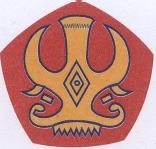 DISUSUN OLEH :Dr. MOH. IRFAN MUFTI, Drs., M.SiJURUSAN ILMU ADMINISTRASI PROGRAM STUDI ADMINISTRASI PUBLIK FAKULTAS ILMU SOSIAL DAN ILMU POLITIKUNIVERSITAS TADULAKO2018Nama Perguruan TinggiNama Perguruan Tinggi:Universitas TadulakoUniversitas TadulakoUniversitas TadulakoNama FakultasNama Fakultas:Fakultas Ilmu Sosial dan Ilmu PolitikFakultas Ilmu Sosial dan Ilmu PolitikFakultas Ilmu Sosial dan Ilmu PolitikNama DepartemenNama Departemen:Ilmu AdministrasiIlmu AdministrasiIlmu AdministrasiNama Prog StudiNama Prog Studi:Administrasi PublikAdministrasi PublikAdministrasi PublikRENCANA PEMBELAJARAN SEMESTER (RPS)RENCANA PEMBELAJARAN SEMESTER (RPS)RENCANA PEMBELAJARAN SEMESTER (RPS)RENCANA PEMBELAJARAN SEMESTER (RPS)RENCANA PEMBELAJARAN SEMESTER (RPS)RENCANA PEMBELAJARAN SEMESTER (RPS)RENCANA PEMBELAJARAN SEMESTER (RPS)Mata KuliahMata KuliahKode MKKode MKKode MKRumpun MKBobot SKSTeori OrganisasiTeori OrganisasiB 02161007B 02161007B 021610073OtoritasOtoritasDosen Pengembang RPSDosen Pengembang RPSDosen Pengembang RPSKoord. Program StudiKoord. Program StudiOtoritasOtoritasDr. Moh. Irfan Mufti, Drs., M.SiDr. Moh. Irfan Mufti, Drs., M.SiDr. Moh. Irfan Mufti, Drs., M.SiDr. Daswati, Dra., M.SiDr. Daswati, Dra., M.SiCP(CAPAIAN PEMBELAJARAN)CP(CAPAIAN PEMBELAJARAN)CPL-PRODI    KEWAJIBAN MATA KULIAHCPL-PRODI    KEWAJIBAN MATA KULIAHCPL-PRODI    KEWAJIBAN MATA KULIAHCPL-PRODI    KEWAJIBAN MATA KULIAHCPL-PRODI    KEWAJIBAN MATA KULIAHCP(CAPAIAN PEMBELAJARAN)CP(CAPAIAN PEMBELAJARAN)P1P1Konsep dasar organisasi, administrasi, manajemen, birokrasi, perilaku organisasi, lingkungan organisasi, budaya organisasi, dan konsep organisasi pelayanan publik secara mendalamKonsep dasar organisasi, administrasi, manajemen, birokrasi, perilaku organisasi, lingkungan organisasi, budaya organisasi, dan konsep organisasi pelayanan publik secara mendalamKonsep dasar organisasi, administrasi, manajemen, birokrasi, perilaku organisasi, lingkungan organisasi, budaya organisasi, dan konsep organisasi pelayanan publik secara mendalamCP(CAPAIAN PEMBELAJARAN)CP(CAPAIAN PEMBELAJARAN)KK1bKK1bMengorganisasikan (merencanakan, menyusun anggaran, mengalokasikan sumber daya,melaksanakan, dan evaluasi) kegiatan dalam rangka implementasi pelayanan publik dan peningkatan kinerja pelayanan publik.Mengorganisasikan (merencanakan, menyusun anggaran, mengalokasikan sumber daya,melaksanakan, dan evaluasi) kegiatan dalam rangka implementasi pelayanan publik dan peningkatan kinerja pelayanan publik.Mengorganisasikan (merencanakan, menyusun anggaran, mengalokasikan sumber daya,melaksanakan, dan evaluasi) kegiatan dalam rangka implementasi pelayanan publik dan peningkatan kinerja pelayanan publik.CP(CAPAIAN PEMBELAJARAN)CP(CAPAIAN PEMBELAJARAN)CP – MATA KULIAH (CP-MK)CP – MATA KULIAH (CP-MK)CP – MATA KULIAH (CP-MK)CP – MATA KULIAH (CP-MK)CP – MATA KULIAH (CP-MK)CP(CAPAIAN PEMBELAJARAN)CP(CAPAIAN PEMBELAJARAN)M1M1Mahasiswa memiliki kemampuan memahami konsep dasar organisasi dan sejarah teori organisasi(P1)Mahasiswa memiliki kemampuan memahami konsep dasar organisasi dan sejarah teori organisasi(P1)Mahasiswa memiliki kemampuan memahami konsep dasar organisasi dan sejarah teori organisasi(P1)CP(CAPAIAN PEMBELAJARAN)CP(CAPAIAN PEMBELAJARAN)M2M2Memahasiswa memiliki kemampuan menjelaskan, menganalisis, mendesign, dan memecahkan berbagai persoalan yang berhubungan dengan organisasi public dan privat (KK1b)Memahasiswa memiliki kemampuan menjelaskan, menganalisis, mendesign, dan memecahkan berbagai persoalan yang berhubungan dengan organisasi public dan privat (KK1b)Memahasiswa memiliki kemampuan menjelaskan, menganalisis, mendesign, dan memecahkan berbagai persoalan yang berhubungan dengan organisasi public dan privat (KK1b)CP(CAPAIAN PEMBELAJARAN)CP(CAPAIAN PEMBELAJARAN)SUB CP-MATA KULIAH (SUB CP-MK)SUB CP-MATA KULIAH (SUB CP-MK)SUB CP-MATA KULIAH (SUB CP-MK)SUB CP-MATA KULIAH (SUB CP-MK)SUB CP-MATA KULIAH (SUB CP-MK)CP(CAPAIAN PEMBELAJARAN)CP(CAPAIAN PEMBELAJARAN)L1L1Mampu menggambarkan dan menjelaskan konsep dasar dan hakekat organisasi (M1)Mampu menggambarkan dan menjelaskan konsep dasar dan hakekat organisasi (M1)Mampu menggambarkan dan menjelaskan konsep dasar dan hakekat organisasi (M1)CP(CAPAIAN PEMBELAJARAN)CP(CAPAIAN PEMBELAJARAN)L2L2Mampu menggambarkan dan menjelaskan sejarah pemikiran teori organisasi (M1)Mampu menggambarkan dan menjelaskan sejarah pemikiran teori organisasi (M1)Mampu menggambarkan dan menjelaskan sejarah pemikiran teori organisasi (M1)CP(CAPAIAN PEMBELAJARAN)CP(CAPAIAN PEMBELAJARAN)L3L3Mampu menggambarkan dan menjelaskan lingkungan organisasi (M1)Mampu menggambarkan dan menjelaskan lingkungan organisasi (M1)Mampu menggambarkan dan menjelaskan lingkungan organisasi (M1)L4Mampu menggambarkan dan menjelaskan struktur dan desain organisasi (M2)L5Mampu menggambarkan dan menjelaskan kinerja organisasi (M2)L6Mampu menggambarkan dan menjelaskan kepemimpinan organisasi (M2)L7Mampu menggambarkan dan menjelaskan perubahan dan inovasi organisasi (M2)L8Mampu menggambarkan dan menjelaskan teknologi organisasi (M2)L9Mampu menggambarkan dan menjelaskan, sera menganalisis patologi organisasi dan penyehatan organisasi (M2)L10Mampu menggambarkan dan menjelaskan, serta menganalisis birokrasi dalam organisasi (M2)L11Mampu menggambarkan dan menjelaskan hubungan organisasi, komunikasi dan kordinasi (M2)L12Mampu menggambarkan dan menjelaskan jejaring dan lingkungan organisasi (M2)L13Mampu menggambarkan dan menjelaskan etika organisasi dan budaya organisasi (M2)L14Mampu menggambarkan dan menjelaskan konflik organisasi (M2)Deskripsi Singkat MKPengajaran mata kuliah ini akan membahas tentang teori sistem, teori mekanik dan organik, teoricontingency, konsep organisasi, tujuan organisasi, lingkungan organisasi, tipe dan bentuk organisasi, perubahan dan inovasi organisasi, kinerja organisasi, dan pengaruh budaya dalam organisasi.Pengajaran mata kuliah ini akan membahas tentang teori sistem, teori mekanik dan organik, teoricontingency, konsep organisasi, tujuan organisasi, lingkungan organisasi, tipe dan bentuk organisasi, perubahan dan inovasi organisasi, kinerja organisasi, dan pengaruh budaya dalam organisasi.Pustaka Wajib1. Gibson,  Ivancevich,  dan  Donelly.  1990.  Organisasi:  Perilaku,  Struktur,  dan  proses.  Ed.  AgusDharma. Erlangga. Jakarta.2. Jay M. Shafritz, J. Steven Ott. 1987. Classics Of Organization Theory (second edition). Brooks/ColePublishing Company. Pacific Grove-Calivornia.3. Mansyur Achmad. 2010. Teori-Teori Mutakhir Administrasi Publik. Penerbit Rangkang Education.Jogyakarta4. Sutarto. 2000. Dasar-Dasar Organisasi. Gadjah Mada University Press. Jogyakarta.5. Wilfridus  B.  Elu,  Agus  Joko  Purwanto.  2016.  Inovasi  dan  Perubahan  Organisasi.  PenerbitUniversitas Terbuka. Jakarta.1. Gibson,  Ivancevich,  dan  Donelly.  1990.  Organisasi:  Perilaku,  Struktur,  dan  proses.  Ed.  AgusDharma. Erlangga. Jakarta.2. Jay M. Shafritz, J. Steven Ott. 1987. Classics Of Organization Theory (second edition). Brooks/ColePublishing Company. Pacific Grove-Calivornia.3. Mansyur Achmad. 2010. Teori-Teori Mutakhir Administrasi Publik. Penerbit Rangkang Education.Jogyakarta4. Sutarto. 2000. Dasar-Dasar Organisasi. Gadjah Mada University Press. Jogyakarta.5. Wilfridus  B.  Elu,  Agus  Joko  Purwanto.  2016.  Inovasi  dan  Perubahan  Organisasi.  PenerbitUniversitas Terbuka. Jakarta.Media PembelajaranPerangkat Lunak:Perangkat Keras:Media PembelajaranPPT,Prezi, dllLCD Proyector, LaptopMguKe-SUB-CP-MK(Kemampuan akhir yg diharapkan)Bahan Kajian(Materi Ajar)MetodePembelajaranWaktuPengalamanBelajar MhswKriteriaPenilaian & IndikatorBobotPenilaian(1)(2)(3)(4)(5)(6)(7)(8)1   Mengetahui secara umum mengenai konsep dasarorganisasi   Kontrak PerkuliahanPengantar:Penyampaian silabus/peta materi perkuliahan:   Pengertian orgnisasi   Prinsip organisasi   Macam-macam organisasi   Persamaan dan perbedaan organisasi public dan privatCeramah, Tanya jawab150Mencari literature,membaca,diskusi, mengerjakan tugas (mandiri dan kelompok)Ketepatan dalam menjelaskan teoridasar organisasi2Mampu menggambarkan dan menjelaskan sejarahpemikiran teori organisasiSejarah pemikiran teori organisasi:   Teori sistem   Teori klasik   Teori neo klasik   Teori modern   Teori post modernCeramah, Tanya jawab, diskusikelompok, tugas mandiri150Mencari literature,membaca, diskusi,mengerjakan tugas (mandiridan kelompok)Ketepatan dalam menjelaskansejarah pemikiran teori organisasi3Mampu menggambarkandan menjelaskan lingkunganorganisasi   Definisi lingkungan organisasi   Lingkungan internal dan eksternalCeramah, Tanya jawab, diskusikelompok, tugas mandiri150Mencari literature,membaca, diskusi,mengerjakan tugas (mandiridan kelompok)Ketepatan dalam menjelaskanlingkungan organisasi4Mampu menggambarkan dan menjelaskan strukturdan desain organisasiStruktur dan desain organisasi:   Pengertian struktur dan bagan organisasi   Bentuk struktur organisasiCeramah, Tanya jawab, diskusikelompok, tugas mandiri150Mencari literature,membaca, diskusi,mengerjakan tugas (mandiridan kelompok)Ketepatan dalam menjelaskanstruktur dan desain organisasi5Mampu menggambarkan dan menjelaskan kinerja organisasi   Pengertian kinerja organisasi   Kriteria kinerja organisasi   Indicator dan ukuran kinerjaCeramah, Tanya jawab, diskusi kelompok, tugas mandiri150Mencari literature, membaca, diskusi,Ketepatan dalam menjelaskan kinerja organisasi   Model-model pengukuran kinerjamengerjakan tugas (mandiri dan kelompok)6Mampu menggambarkandan menjelaskan kepemimpinan dalam organisasiKepemimpinan Organisasi:   Pengertian kepemimpinan organisasi   Pendekatan dalam kepemimpinan organisasiCeramah, Tanyajawab, diskusi kelompok, tugas mandiri150Mencariliterature, membaca, diskusi, mengerjakan tugas (mandiri dan kelompok)Ketepatan dalammenjelaskan kepemimpinan dalam organisasi7Mampu menggambarkandan menjelaskan perubahan dan inovasi organisasiPerubahan dan inovasiorganisasi:   Pengertian perubahan dan inovasi organisasi   Dinamika organisasi   Keberagaman dan ketidakpastian dalam org.Ceramah, Tanyajawab, diskusi kelompok, tugas mandiri150Mencariliterature, membaca, diskusi, mengerjakan tugas (mandiri dan kelompok)Ketepatan dalammenjelaskan perubahan dan inovasi organisasi8UTS9Mampu menggambarkan dan menjelaskan teknologiorganisasiTeknologi organisasi   Pengertian teknologi organisasi   Teknologi organisasi di era revolusi industry 4Ceramah, Tanya jawab, diskusikelompok, tugasmandiri150Mencari literature,membaca,diskusi, mengerjakan tugas (mandiri dan kelompok)Ketepatan dalam menjelaskanteknologiorganisasi10Mampu menggambarkandan menjelaskan, serta menganalisis patologi organisasi dan penyehatan organisasi   Patologi organisasi   Penyehatan organisasiCeramah, Tanyajawab, diskusi kelompok, tugas mandiri150Mencariliterature, membaca, diskusi, mengerjakan tugas (mandiri dan kelompok)Ketepatan dalammenjelaskan patologi organisasi dan penyehatan organisasi11Mampu menggambarkandan menjelaskan, serta menganalisis konsep birokrasi dalam organisasi   Konsep Birokrasi   Konsekuensi Fungsi Birokrasi   Reformasi Birokrasi PublikCeramah, Tanyajawab, diskusi kelompok, tugas mandiri150Mencariliterature, membaca, diskusi, mengerjakan tugas (mandiri dan kelompok)Ketepatan dalammenjelaskan, serta menganalisis birokrasi dalam organisasi12Mampu menggambarkan dan menjelaskan, serta menganalisis hubunganorganisasi, komunikasi organisasi, dan koordinasi   Hubungan organisasi   Komunikasi organisasi   KoordinasiCeramah, Tanya jawab, diskusi kelompok, tugasmandiri150Mencari literature, membaca,diskusi, mengerjakantugas (mandiri dan kelompok)Ketepatan dalam menjelaskan, sertamenganalisis hubunganorganisasi, komunikasiorganisasi, dan koordinasi13Mampu menggambarkandan menjelaskan, serta menganalisis jejaring organisasi   Pemahaman jejaring organisasi   Kolaborasi organisasiCeramah, Tanyajawab, diskusi kelompok, tugas mandiri150Mencariliterature, membaca, diskusi, mengerjakan tugas (mandiri dan kelompok)Ketepatan dalammenjelaskan, serta menganalisis jejaring organisasi14Mampu menggambarkandan menjelaskan, serta menganalisis etika dan budaya organisasi   Etika organisasi   Budaya organisasiCeramah, Tanyajawab, diskusi kelompok, tugas mandiri150Mencariliterature, membaca, diskusi, mengerjakan tugas (mandiri dan kelompok)Ketepatan dalammenjelaskan, serta menganalisis tentang etika dan budayaorganisasi15Mampu menggambarkandan menjelaskan, serta menganalisis konflik organisasi  Definisi Konflik  Konflik Organisasi  Sumber Konflik  Resolusi KonflikCeramah, Tanyajawab, diskusi kelompok, tugas mandiri150Mencariliterature, membaca, diskusi, mengerjakan tugas (mandiri dan kelompok)Ketepatan dalammenjelaskan, serta menganalisis tentang konflik organisasi16UAS